Урок  математики по теме "Периметр многоугольника"Цель урока: познакомить детей с новым понятием «периметр многоугольника».Задачи урока:совершенствовать вычислительные навыки и умение решать задачи;развивать умение рассуждать, сопоставлять, сравнивать; формировать интерес к предмету. Материально-дидактическое оснащение урока: ноутбук; презентация Mickrosoft PowerPointХод урокаI. Организационный момент.- Создадим друг другу хорошее настроение.
- Улыбнулись друг другу.
- Пожелали получить «5».
- Крепко обняли себя и сказали: «У меня сегодня все получится!» (Презентация, слайд 1)II. Сообщение темы и целей урока.Внимание, девочки!
Внимание, мальчики!
Приготовьте ваши ручки,
Разомните пальчики.Сегодня новые задачи будем решать.
Кто хочет получить отметку «пять»?
Тогда устный счёт пора начинать!III. Устный счёт.Прибавление к числу 20.(Презентация, слайд 2)Счёт начинается по стрелке. Ответы: 60, 100, 56, 94, 61, 42. Вычитание числа 40. (Презентация, слайд 3)Счёт начинается по стрелке.  Ответы: 23, 39, 20, 30, 40, 5. IV. Работа над новым материалом.1. Актуализация опорных знаний.а) Как называются эти геометрические фигуры? (Презентация, слайд 4)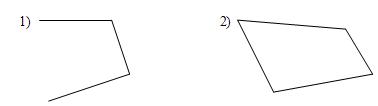 1 – незамкнутая ломаная;2 – замкнутая ломаная, многоугольник, четырёхугольник.- Как найти длину ломаной? (Измерить звенья и сложить длины.)б) Что изображено на следующем слайде? (Презентация, слайд 5)
(Многоугольники.)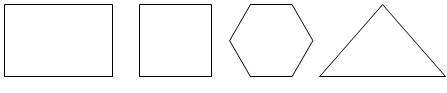 - Назовите каждый многоугольник и покажите его границы. (Учащиеся выходят к доске и указкой показывают границы каждого многоугольника. Ведут по сторонам многоугольника так, чтобы линия, которую опишет конец указки, представляла бы замкнутую ломаную.)- Что представляет собой граница многоугольника? (Замкнутую ломаную.) в) Решите задачу. (Презентация, слайд 6) (На доске «скатерть» и заготовки тесьмы , показать )- Найдите длину тесьмы которая понадобится для прошивки края скатерти ? - Какую фигуру представляет собой скатерть? (Замкнутую ломаную, прямоугольник )- Как найти длину кромки скатерти ? (Сложить по порядку длины всех отрезков)2. Создание проблемной ситуации. (Презентация, слайд 7)- У вас на партах лежат фигуры (изготовлены из проволоки). Какую форму они имеют. (Форму треугольника.)- Как по-другому можно назвать? (Замкнутая ломаная.)
- Из скольких звеньев состоит ломаная? (Из трёх.)
- Как найти её длину? (Измерить звенья и сложить все длины.) - Выполните измерения. (, , )
- Выполните вычисления. (  +  +  = )  - Как по-другому назвать звенья в этой фигуре? (Стороны.)
- Что измеряли и складывали? (Измеряли и складывали длины сторон треугольника.)- Представьте, что вершины этого треугольника представляют места, куда вы хотите попасть. 
- Как представить длину пройденного пути, если ученик побывал везде? (Предложения учащихся.)- Запишем выражение.
4 см +  +  =  – такова длина пути.- Расправим стороны треугольника в одну линию и измерим при помощи линейки. Какова длина проволоки? ()
- Сравним результат вычисления и измерения.
- Что мы с вами нашли этим выражением? (Длину пути, или сумму длин сторон треугольника.)3. Знакомство с понятием «периметр многоугольника». - Мы с вами нашли периметр треугольника. 
- Так что же такое периметр треугольника? (Сумма длин сторон треугольника.)
- Не только треугольника, но и четырёхугольника, пятиугольника и т.д.- Откройте учебник, страница 67. Решим задачу № 1. 
На плане изображён дачный участок, размеры которого указаны на чертеже. Этот участок надо огородить забором. 
* Какой длины должен быть забор?
(Рассмотреть способ вычисления, предложенный авторами учебника. Предложить учащимся произвести сложение в другом порядке. Сравнить результаты вычислений. Сделать выводы.)- Чтение и запоминание правила в учебнике страница 67.  (Презентация, слайд 8)
- Математики – народ точный. Поэтому они решили периметр обозначать буквой Р.4. Первичное закрепление. Игра «Не ошибись!»   (Презентация, слайд 9)-  Я предлагаю вам упорядочить треугольники с помощью чисел, являющихся числовыми значениями их периметров. Заполните таблицу. - Какое слово получили? (Периметр.) 
- Так что такое периметр многоугольника? (Это сумма длин всех сторон многоугольника.)5. Физкультминутка.V. Закрепление изученного материала.Вычислите периметр многоугольников.а) Нахождение периметра четырёхугольника DKEF. (Фронтальная работа.)- Измерьте и запишите длины каждой стороны четырёхугольника.- Вспомните, как найти периметр четырёхугольника.
- Запишите выражение и вычислите его значение.
2 + 3 + 2 + 4 = 11 (см) – таков периметр четырёхугольника KDEF.
- Запишите ответ.б) Нахождение периметра треугольника АВС. (Самостоятельная работа с последующей проверкой.) (Презентация, слайды 11, 12)VI. Подведение итогов урока.- Что называется периметром многоугольника?
- Молодцы! Спасибо за урок! (Презентация, слайд 15)VII. Домашнее задание.Измерить ширину и длину комнаты  шагами и найти его периметр KD = 
DE = EF = 
FK = 